产品特性：1.精准定位 12mm超小标签读写可读写打印最小高度为12毫米的电子标签， 同时支持柔性抗金属电子标签读写打印，灵活的耗材兼容性，高品质打印输出效果，应用领域 更加广泛。2.先打印后读写标签100%标签合格率独创先打印后读写电子标签技术，100%标签合格率，杜绝不良标签被 误用，为自动化分拣系统提供最佳的读写打印解决方案。3.一键定位天线位置 智能精准 便利高效技术领先的一键式标签定位功能，自动探测标签天线位置和最佳读写区域，高效智能，简单便利。4.智能热均衡控制技术，微秒级实时智能控制清晰明锐的打印保障智能热均衡控制技术 是针对整个打印过程精细化管控的核心科技。通过智能且精细的算法， 根据打印内容，对打印头加热控制实时细致的调节。同时首张打印技术，支持各种规格大小的电子标签首张打印，标签零浪费， 将使用成本降至更低。产品参数：RFID 工业条码打印机VPR-0407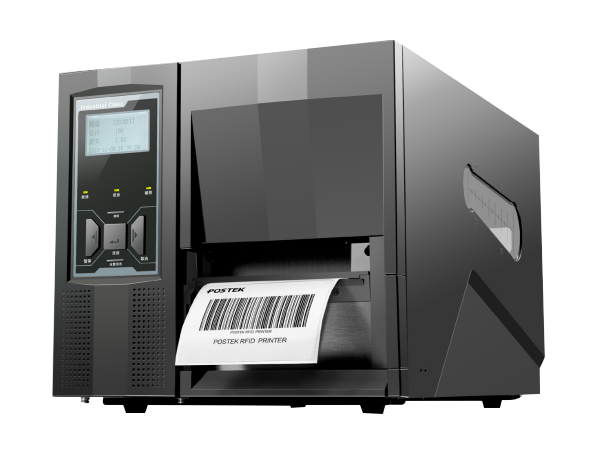 产品型号VPR-0407打印参数	打印参数	打印方式热转印分辨率300 dpi速度8 ips (203.2 mm/s)最大打印宽度4.17″ (106 mm)最大打印长度79″ (2000 mm)HEAT™ 等级I 级标签卷尺寸宽度：最大4.56″ (116 mm)，最小0.98″ (25 mm)外径：最大8″ (203.2 mm) ，内径：最小3″ (76.2 mm)碳带卷尺寸外径：最大3.3″ (84 mm)；内径：1″ (25.4 mm)    最大宽度：4.65″ (118 mm)；最大长度：1968’(600 m)，内外碳均可性能参数性能参数RFID功能	集成的UHF读写器 / 编码器 ( EPC Class 1 Gen 2/ISO 18000-6C )内存8 MB FLASH ROM，16 MB SDRAM标签厚度0.06 - 0.305 mm (0.0024″ - 0.012″ )，包括底纸厚度； 抗金属标签版本：不大于1.2 mm，包括底纸厚度纸张探测方式上反射式（可移动）/ 下反射式（可移动）/ 穿透式（可移动）字体西文点阵字库，可下载矢量字库，中文点阵字库可选条形码Code 39，Code 93，Co de 128/subset A,B,C，Codabar， Interleave 2 of 5，UPC A/E 2 and 5 add-on， EAN-13/8/128，UCC-128等一维条码，MaxiCode，PDF417，Data Matrix，QR等二维条码接口类型RS-232 串口，10/100M-bit 以太网口，USB DEVICE 2.0 接口， USB HOST 接口，Centronics 并口电源额定值100 ~ 240 V，50/60 Hz，3.5 A重量15 kgs机身尺寸宽 287 × 深 448 × 高 270 mm工作环境温度：0℃ ~ 40℃ (32°F ~ +104°F )；相对湿度：5% ~ 85% 无凝露存储环境温度：-40℃ ~ 60℃(-40°F ~ +140°F )；相对湿度：5% ~ 85% 无凝露可选附件切纸刀，外置标签回绕器